Publicado en Madrid el 20/09/2018 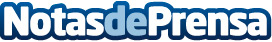 CeX celebra su festival de verano CeXFest Se ha celebrado los días 18 y 19 de septiembre. Reúne a unas 850 personas entre trabajadores de tiendas corporativas y franquicias, franquiciados, proveedores, directivos y trabajadores de otros países donde CeX tiene tiendas. Se pudo disfrutar de la mejor música del verano acompañada de bebida y comida gratis
Datos de contacto:Pura de RojasALLEGRA COMUNICACION911 338 891Nota de prensa publicada en: https://www.notasdeprensa.es/cex-celebra-su-festival-de-verano-cexfest_1 Categorias: Franquicias Imágen y sonido Telecomunicaciones Juegos Madrid Entretenimiento E-Commerce Recursos humanos Dispositivos móviles http://www.notasdeprensa.es